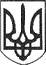 РЕШЕТИЛІВСЬКА МІСЬКА РАДАПОЛТАВСЬКОЇ ОБЛАСТІ(сорок третя позачергова сесія восьмого скликання)РІШЕННЯ09 лютого 2024 року                      м. Решетилівка                            № 1808-43-VIIІПро виконання плану роботи Решетилівської міської радиза 2023 рік та затвердження відповідного плану на 2024 рікКеруючись пунктом 7 частини першої статті 26 Закону України „Про місцеве самоврядування в Україні”, враховуючи висновки спільних постійних комісій міської ради, Решетилівська міська радаВИРІШИЛА:1. Звіт секретаря міської ради Малиш Тетяни про виконання плану роботи Решетилівської міської ради за 2023 рік взяти до відома (додається).2. Затвердити план роботи Решетилівської міської ради на 2024 рік (додається).	3. Виконання плану роботи Решетилівської міської ради на 2024 рік покласти на виконавчий комітет Решетилівської міської ради, а контроль за його виконанням на постійну комісію з питань депутатської діяльності, етики, регламенту, забезпечення законності, правопорядку та запобігання корупції (Лугова Наталія).Міський голова 	Оксана ДЯДЮНОВАЗвіт про виконання плану роботи Решетилівської міської ради за 2023 рікРобота Решетилівської міської ради за звітний період здійснювалася у межах повноважень, визначених законами України ,,Про місцеве самоврядування в Україні”, ,,Про статус депутатів місцевих рад” та інших законів України та була спрямована на заходи з оборони громади та подальший соціально-економічний розвиток територіальної громади.Планування роботи міської ради проводилось у відповідності до Регламенту роботи Решетилівської міської ради VIII скликання та Плану роботи Решетилівської міської ради на 2023 рік, затвердженого рішенням міської ради від 31.01.2023 року №1253-29-VIII. Основними напрямками роботи міської ради були:наповнення бюджету територіальної громади та виконання плану надходжень;надання допомоги військовим частинам, згідно їх запитів.виконання цільових місцевих Програм міської ради;задоволення потреб життєдіяльності жителів територіальної громади.	У 2023 році міська рада проводила свою роботу сесійно, відбулося 14 пленарний засідань міської ради, з яких: позачергових - 10; чергових - 4 та           17 засідань постійних комісій міської ради, з яких: 14 засідань спільних постійних комісій, 1 засідання постійної комісії з питань бюджету, фінансів, планування соціально-економічного розвитку, цін, розвитку підприємництва, 1- засідання постійної комісії з питань освіти, культури, спорту, соціального захисту та охорони здоров’я, 1 - засідання постійної комісії з питань земельних відносин, екології, житлово-комунального господарства, архітектури, інфраструктури, комунальної власності та приватизації,  по всіх розглянутих питань прийняті висновки відповідних постійних комісій. Всі питання плану роботи ради, які підлягають розгляду - винесені на розгляд сесії.	За звітний період прийнято 506 рішення міської ради, з яких: 	у земельній сфері - 279; 	у сфері освіти - 40; 	у фінансовій сфері - 38;	у сфері соціального захисту - 29;	у сфері оборонної роботи – 20;	у сфері культури -18; 	у сфері житлово-комунального господарства, архітектури - 11; 	у сфері комунального майна - 10; 	інші питання -61.	У І кварталі розглядалися питання:-Про перейменування вулиць та провулків на території Решетилівської громади;-Про внесення змін до фінансових планів комунальних підприємств міської ради;- Про внесення змін до місцевих цільових програм;- Про передачу автотранспортного засобу військовій частині;- Про внесення змін до Статутів комунальних підприємств;- Про внесення змін до Положення відділів виконавчого комітету міської ради;-Про внесення змін до показників бюджету міської територіальної громади;-Про затвердження звіту про використання бюджету міської територіальної громади за 2022 рік.- Про результати діяльності Решетилівської окружної прокуратури на території громади за 2022 рік;-Про роботу постійної комісії з питань освіти, культури, спорту, соціального захисту та охорони здоров’я за 2022 рік;-Про роботу постійної комісії питань земельних відносин, екології, житлово-комунального господарства, архітектури, інфраструктури, комунальної власності та приватизації за 2022 рік;-Про затвердження Положення про старосту;- Про розгляд земельних питань.	У ІІ кварталі розглядалися питання:- Про боротьбу зі злочинністю, охорони громадської безпеки та порядку за 2022 рік;- Про звіти старост;-Про роботу постійної комісії з питань бюджету, фінансів, планування, соціально-економічного розвитку, цін, розвитку підприємства за 2022 рік;-Про роботу постійної комісії з питань депутатської діяльності, етики, регламенту, забезпечення законності, правопорядку та запобігання корупції за 2022 рік;- Про приватизацію об’єктів нерухомого майна комунальної власності;- Про зміни до місцевих цільових програм;-Про затвердження актів прийому-передачі предметів спеціального призначення;-Про утворення добровольчого формування цивільного захисту;-Про розроблення містобудівної документації;-Про розгляд земельних питань.У ІІІ кварталі розглядалися питання:- Про присвоєння рангів посадовим особам місцевого самоврядування;-Про внесення змін до місцевих цільових програм;-Про внесення змін до показників бюджету міської територіальної громади;-Про результати діяльності Решетилівської окружної прокуратури на території громади за І півріччя 2023 року;-Про затвердження Положення про місцеву пожежну охорону та добровільну пожежну охорону;-Про затвердження Стратегії розвитку закладів загальної середньої освіти;-Про затвердження граничної чисельності працівників закладів загальної середньої освіти та закладів дошкільної освіти;-Про створення Інклюзивно-ресурсного центру;-Про внесення змін до фінансових планів комунальних підприємств;-Про затвердження фінансових планів комунальних підприємств на 2024 рік;-Про затвердження Стратегії розвитку громади до 2027 року та Плану заходів з реалізації Стратегії розвитку Решетилівської міської територіальної громади на 2023-2025 роки;-Про затвердження мережі закладів освіти Решетилівської міської ради на 2023-2024 навчальний рік;-Про розгляд земельних питань.У ІV кварталі розглядалися питання:- Про закупівлю предметів спеціального призначення;	-Про передачу міжбюджетного трансферту у вигляді іншої субвенції з бюджету Решетилівської міської територіальної громади до бюджету Білозерської селищної територіальної громади;-Про внесення змін до показників бюджету;-Про внесення змін до цільових місцевих програм;-Про внесення змін до Статуту комунального підприємства міської ради;-Про стан виконання місцевих цільових програм за 2023 рік та затвердження відповідних програм на наступні бюджетні роки.-Про результати діяльності Решетилівської окружної прокуратури на території громади за 2023 рік;-Про розгляд земельних питань.	За звітний період було прийнято 5 звернень депутатів Решетилівської міської ради до Президента України, Верховної Ради України та інших державних органів щодо: 	-недопущення участі російських та білоруських спортсменів у Олімпійських та Азійських іграх;	-припинення договору оренди майна Києво-Печерської Лаври; 	-збереження податку на доходи фізичних осіб з грошового забезпечення, грошових винагород та інших виплат, одержаних військовослужбовцями, поліцейськими та особами рядового та начальницького складу в доходах місцевих бюджетів у 2024 році та легалізації можливості місцевого самоврядування надавати пряму допомогу силам оборони; 	-внесення змін до законів України щодо діяльності в Україні релігійних організацій; 	-недопущення підняття ліміту допустимого обсягу землі у власності однієї особи. 	Прийнято 4 рішення щодо закупівлі та передачі майна для військових частин, згідно їх потреб та запитів.	Прийнято 5 рішень щодо надання дозволів на встановлення пам’ятних меморіальних дошок на закладах комунальної власності в пам'ять 8-ми загиблих учасників бойових дій  в російсько-українській війні.	Здійснення організаційно-правового, інформаційно-аналітичного, матеріально-технічного забезпечення діяльності міської ради та постійних комісій здійснював виконавчий комітет міської ради, який забезпечував взаємодію з органами виконавчої влади, органами та посадовими особами місцевого самоврядування та забезпечував підготовку проведення сесій міської ради, засідань постійних комісій міської ради.	На офіційному веб-сайті міської ради відповідно до Закону України ,,Про доступ до публічної інформації” постійно висвітлювалась діяльність міської ради, у тому числі оприлюднювались розпорядження міського голови про скликання пленарних засідань ради та проєкти рішень міської ради.Секретар міської ради							Тетяна МАЛИШЗАТВЕРДЖЕНОрішення Решетилівськоїміської ради VIIІ скликання09 лютого 2024 року № 1808-43-VIIІ(43 позачергова сесія)ПЛАН РОБОТИРешетилівської міської ради VIII скликання на 2024 рікІ квартал1. Про затвердження звіту про виконання бюджету Решетилівської міської  територіальної громади за 2023 рік .Готують: фінансове управління міської ради; постійна комісія з питань бюджету, фінансів, планування соціально-економічного розвитку, цін, розвитку підприємництва.2. Про визнання таким, що втратило чинність рішення Решетилівської міської ради від 04.12.2020 № 1297-43-VIIІ ,,Про стан виконання Програми ,,Питна вода” Решетилівської міської ради на 2016-2020 роки та затвердження відповідної Програми на 2021-2025 роки”.Готують: відділ житлово-комунального господарства, транспорту, зв'язку та з питань охорони праці виконавчого комітету міської ради, постійна комісія з питань земельних відносин, екології, житлово-комунального господарства, архітектури, інфраструктури, комунальної власності та приватизації.	3. Про затвердження Положення про відділ архітектури та містобудування виконавчого комітету Решетилівської міської ради в новій редакції.Готують: відділ архітектури та містобудування виконавчого комітету міської ради, постійна комісія з питань земельних відносин, екології, житлово-комунального господарства, архітектури, інфраструктури, комунальної власності та приватизації.	4. Про затвердження Плану заходів із впровадження безбар’єрного простору.Готують: відділ архітектури та містобудування виконавчого комітету міської ради, постійна комісія з питань земельних відносин, екології, житлово-комунального господарства, архітектури, інфраструктури, комунальної власності та приватизації.	5. Про присвоєння адреси іменованим об’єктам.Готують: відділ архітектури та містобудування виконавчого комітету міської ради, постійна комісія з питань земельних відносин, екології, житлово-комунального господарства, архітектури, інфраструктури, комунальної власності та приватизації.	6. Про затвердження містобудівної документації ,,Генеральний план та план зонування с. Глибока Балка”.Готують: відділ архітектури та містобудування виконавчого комітету міської ради, постійна комісія з питань земельних відносин, екології, житлово-комунального господарства, архітектури, інфраструктури, комунальної власності та приватизації.	7. Про виконання плану роботи Решетилівської міської ради за 2023 рік та затвердження відповідного плану на 2024 рік.Готують: секретар міської ради, постійна комісія з питань депутатської діяльності, етики, регламенту, забезпечення законності, правопорядку та запобігання корупції.	8. Про затвердження Стратегії розвитку освіти Решетилівської міської територіальної громади на 2024-2027 роки.Готують: відділ освіти міської ради, постійна комісія з питань освіти, культури, спорту, соціального захисту та охорони здоров'я.	9. Про  внесення  змін  до  рішення  Решетилівської  міської  ради  від 31.01.2023 № 1276-29-VIII ,,Про закріплення території обслуговування за закладами освіти Решетилівської міської ради’’.Готують: відділ освіти міської ради, постійна комісія з питань освіти, культури, спорту, соціального захисту та охорони здоров'я.	10. Про звіти старост старостинських округів та старост на території населених пунктів громади за 2023 рік.Готують: старости, постійна комісія  з депутатської діяльності, етики, регламенту, забезпечення законності, правопорядку та запобігання корупції.	11. Про прийняття в комунальну власність Решетилівської міської територіальної громади нежитлової будівлі.Готують: відділ з юридичних питань та управління комунальним майном виконавчого комітету міської ради, постійна комісія з питань з питань земельних відносин, екології, житлово-комунального господарства, архітектури, інфраструктури, комунальної власності та приватизації.	12. Про затвердження актів приймання-передачі предметів спеціального призначення.Готують: відділ з питань оборонної роботи, цивільного захисту та взаємодії з правоохоронними органами виконавчого комітету міської ради, постійна комісія з питань депутатської діяльності, етики, регламенту, забезпечення законності, правопорядку та запобігання корупції.ІІ квартал	1. Про результати проведення моніторингу виконання Плану заходів з реалізації Стратегії розвитку Решетилівської міської територіальної громади на 2023-2025 роки.Готують: відділ економічного розвитку, торгівлі та залучення інвестицій виконавчого комітету міської ради, відділи виконавчого комітету міської ради, виконавчі органи міської ради, постійна комісія з питань бюджету, фінансів, планування соціально-економічного розвитку, цін, розвитку підприємництва.	2. Про ліквідацію Решетилівської філії І ступеня Опорного закладу ,,Решетилівський ліцей ім. І.Л.Олійника Решетилівської міської ради”.Готують: відділ освіти міської ради, постійна комісія з питань освіти, культури, спорту, соціального захисту та охорони здоров'я.	3. Про створення Решетилівської початкової школи Решетилівської міської ради.Готують: відділ освіти міської ради, постійна комісія з питань освіти, культури, спорту, соціального захисту та охорони здоров'я.	4. Про оголошення конкурсу на заміщення вакантної посади директора Решетилівської початкової школи Решетилівської міської ради.Готують: відділ освіти міської ради, постійна комісія з питань освіти, культури, спорту, соціального захисту та охорони здоров'я.	5. Про внесення змін до рішення Решетилівської міської ради від 28.05.2021 № 470-8-VIII ,,Про затвердження Положення про проведення конкурсу на посаду керівника комунального закладу загальної середньої освіти Решетилівської міської ради та складу конкурсної комісії”.Готують: відділ освіти міської ради, постійна комісія з питань освіти, культури, спорту, соціального захисту та охорони здоров'я.	6. Про перейменування М’якеньківського закладу загальної середньої освіти І-ІІ ступенів з  дошкільним  підрозділом Решетилівської міської ради.Готують: відділ освіти міської ради, постійна комісія з питань освіти, культури, спорту, соціального захисту та охорони здоров'я.	7. Про перейменування Глибокобалківського закладу загальної середньої освіти І-ІІ ступенів з дошкільним підрозділом Решетилівської міської ради.Готують: відділ освіти міської ради, постійна комісія з питань освіти, культури, спорту, соціального захисту та охорони здоров'я.	8. Про стан охорони громадської безпеки та порядку на території Решетилівської міської територіальної громади.Готують: відділ з питань оборонної роботи, цивільного захисту та взаємодії з правоохоронними органами виконавчого комітету міської ради, постійна комісія з питань депутатської діяльності, етики, регламенту, забезпечення законності, правопорядку та запобігання корупції, сектор поліцейської діяльності №1 Полтавського районного управління поліції відділу поліції № 2 ГУНП в Полтавській областіІІІ квартал	1. Про стан законності, заходи щодо її зміцнення та результати діяльності Решетилівської окружної прокуратури за І півріччя 2023 року.Готують: відділ з питань оборонної роботи, цивільного захисту та взаємодії з правоохоронними органами виконавчого комітету міської ради, постійна комісія з питань депутатської діяльності, етики, регламенту, забезпечення законності, правопорядку та запобігання корупції, Решетилівська окружна прокуратура.	2. Про внесення змін до діючих фінансових планів та затвердження фінансових планів комунальних підприємств Решетилівської міської ради на 2025 рік.Готують: керівники комунальних підприємств, фінансове управління міської ради,  постійна комісія з питань бюджету, фінансів, планування, соціально-економічного розвитку, цін, приватизації та підприємницької діяльності.ІV квартал	1. Про звіт Решетилівського міського голови щодо здійснення державної регуляторної політики виконавчими органами Решетилівської міської ради в 2024 році.Готують: міський голова, секретар міської ради, постійна комісія з питань депутатської діяльності, етики, регламенту, забезпечення законності, правопорядку та запобігання корупції.	2. Про затвердження плану діяльності  з підготовки проєктів регуляторних актів Решетилівської міської ради на 2025 рік.Готують: секретар міської ради,постійна комісія з питань депутатської діяльності, етики, регламенту, забезпечення законності, правопорядку та запобігання корупції.	3. Про результати проведення моніторингу виконання Плану заходів з реалізації Стратегії розвитку Решетилівської міської територіальної громади на 2023-2025 роки.Готують: відділ економічного розвитку, торгівлі та залучення інвестицій, відділи виконавчого комітету, виконавчі органи ради, постійна комісія з питань бюджету, фінансів, планування соціально-економічного розвитку, цін, розвитку підприємництва.4. Про результати проведення моніторингу реалізації Стратегії розвитку Решетилівської міської територіальної громади до 2027 року за 2024 рік.Готують: відділ економічного розвитку, торгівлі та залучення інвестицій, відділи виконавчого комітету, виконавчі органи ради, постійна комісія з питань бюджету, фінансів, планування соціально-економічного розвитку, цін, розвитку підприємництва.5. Про ліквідацію Новомихайлівського закладу загальної середньої освіти І-ІІ ступенів Решетилівської міської ради.Готують: відділ освіти міської ради, постійна комісія з питань освіти, культури, спорту, соціального захисту та охорони здоров'я.	6. Про стан реалізації Стратегії розвитку освіти Решетилівської міської територіальної громади на 2024-2027 роки.Готують: відділ освіти міської ради, постійна комісія з питань освіти, культури, спорту, соціального захисту та охорони здоров'я.	7. Про бюджет Решетилівської міської територіальної громади на 2025 рік.Готують: фінансове управління міської ради, виконавчий комітет міської ради, комунальні підприємства/установи/організації, постійна комісія з питань бюджету, фінансів, планування соціально-економічного розвитку, цін, розвитку підприємництва.	8. Про хід виконання Програми фінансової підтримки редакції радіо ,,Релайф” Решетилівської міської ради.Готують: відділ культури, молоді, спорту та туризму виконавчого комітету міської ради, постійна комісія з питань освіти, культури, спорту, соціального захисту та охорони здоров'я.	9. Про хід виконання Програми фінансової підтримки ГО ,,Волейбольний клуб ,,Решетилівка” на 2022-2024 роки.Готують: відділ культури, молоді, спорту та туризму виконавчого комітету міської ради, постійна комісія з питань освіти, культури, спорту, соціального захисту та охорони здоров'я.	10. Про хід виконання Програми фінансової підтримки Місцевого осередку Громадської організації ,,Всеукраїнське фізкультурно-спортивне товариство ,,Колос” у Решетилівській міській територіальній громаді Полтавської області на 2024-2026 роки.Готують: відділ культури, молоді, спорту та туризму виконавчого комітету міської ради, постійна комісія з питань освіти, культури, спорту, соціального захисту та охорони здоров'я.	11. Про хід виконання комплексної Програми розвитку туризму та охорони культурної спадщини Решетилівської міської територіальної громади на 2023-2025 роки.Готують: відділ культури, молоді, спорту та туризму виконавчого комітету міської ради, постійна комісія з питань освіти, культури, спорту, соціального захисту та охорони здоров'я.	12. Про хід виконання комплесної Програми розвитку фізичної культури та спорту Решетилівської міської ради на 2023-2025 роки.Готують: відділ культури, молоді, спорту та туризму виконавчого комітету міської ради, постійна комісія з питань освіти, культури, спорту, соціального захисту та охорони здоров'я.	13. Про хід виконання Програми реалізації молодіжної політики на території Решетилівської міської територіальної громади на 2023-2025 роки.Готують: відділ культури, молоді, спорту та туризму виконавчого комітету міської ради, постійна комісія з питань освіти, культури, спорту, соціального захисту та охорони здоров'я.	14. Про хід виконання Комплексної програми захисту прав дітей та розвитку сімейних форм виховання Решетилівської міської територіальної громади на 2024-2026 роки.Готують: служба у справах дітей виконавчого комітету міської ради, постійна комісія з питань освіти, культури, спорту, соціального захисту та охорони здоров'я.	15. Про хід виконання Комплексної програми соціального захисту населення Решетилівської міської територіальної громади на 2024-2028 роки.Готують: відділ сім'ї, соціального захисту та охорони здоров'я виконавчого комітету міської ради, постійна комісія з питань освіти, культури, спорту, соціального захисту та охорони здоров'я.	16. Про хід виконання Програми зайнятості населення Решетилівської міської ради на 2024-2026 роки.Готують: відділ сім'ї, соціального захисту та охорони здоров'я виконавчого комітету міської ради, постійна комісія з питань освіти, культури, спорту, соціального захисту та охорони здоров'я.	17. Про хід виконання Програми фінансової підтримки ветеранських організацій та громадських організацій соціального спрямування Решетилівської міської територіальної громади на 2024-2026 роки.Готують: відділ сім'ї, соціального захисту та охорони здоров'я виконавчого комітету міської ради, постійна комісія з питань освіти, культури, спорту, соціального захисту та охорони здоров'я.	18. Про хід виконання фінансової підтримки Комунального некомерційного підприємства Решетилівська центральна лікарня Решетилівської міської ради Полтавської області на 2024 рік.Готують: відділ сім'ї, соціального захисту та охорони здоров'я виконавчого комітету міської ради, постійна комісія з питань освіти, культури, спорту, соціального захисту та охорони здоров'я.	19. Про хід виконання програми фінансової підтримки Комунального некомерційного підприємства Центр первинної медико-санітарної допомоги Решетилівської міської ради Полтавської області на 2024-2026 роки.Готують: відділ сім'ї, соціального захисту та охорони здоров'я виконавчого комітету міської ради, постійна комісія з питань освіти, культури, спорту, соціального захисту та охорони здоров'я.	20. Про хід виконання програми формування продуктового набору для забезпечення соціально вразливих верств населення Решетилівської міської територіальної громади на період воєнного, особливого стану.Готують: відділ сім'ї, соціального захисту та охорони здоров'я виконавчого комітету міської ради, постійна комісія з питань освіти, культури, спорту, соціального захисту та охорони здоров'я.	21. Про хід виконання Програми забезпечення перебування внутрішньо переміщених та/або евакуйованих осіб у тимчасових пунктах проживання та місцях тимчасового перебування Решетилівської міської територіальної громади на 2024-2025 роки.Готують: відділ сім'ї, соціального захисту та охорони здоров'я виконавчого комітету міської ради, постійна комісія з питань освіти, культури, спорту, соціального захисту та охорони здоров'я.	22. Про хід виконання Програми підтримки Захисників та Захисниць України, ветеранів війни та членів сімей загиблих (померлих) Захисників та Захисниць України на 2024-2025 роки.Готують: відділ сім'ї, соціального захисту та охорони здоров'я виконавчого комітету міської ради, постійна комісія з питань освіти, культури, спорту, соціального захисту та охорони здоров'я.	23. Про хід виконання Програми встановлення меж населених пунктів на території Решетилівської міської територіальної громади на 2024-2026 роки.Готують: відділ земельних ресурсів та охорони навколишнього природного середовища виконавчого комітету міської ради, постійна комісія з питань земельних відносин, екології, житлово-комунального господарства, архітектури, інфраструктури, комунальної власності та приватизації.	24. Про хід виконання Програми забезпечення проведення нормативної грошової оцінки земель населених пунктів у 2024-2026 роках.Готують: відділ земельних ресурсів та охорони навколишнього природного середовища виконавчого комітету міської ради, постійна комісія з питань земельних відносин, екології, житлово-комунального господарства, архітектури, інфраструктури, комунальної власності та приватизації.	25. Про хід виконання Програми охорони навколишнього природного середовища Решетилівської міської територіальної громади на 2024-2026 роки.Готують: відділ земельних ресурсів та охорони навколишнього природного середовища виконавчого комітету міської ради, постійна комісія з питань земельних відносин, екології, житлово-комунального господарства, архітектури, інфраструктури, комунальної власності та приватизації.	26. Про хід виконання Програми діяльності у сфері екології та охорони природних ресурсів на території Решетилівської міської територіальної громади Полтавського району Полтавської області на 2022-2025 роки.Готують: відділ земельних ресурсів та охорони навколишнього природного середовища виконавчого комітету міської ради, постійна комісія з питань земельних відносин, екології, житлово-комунального господарства, архітектури, інфраструктури, комунальної власності та приватизації.	27. Про хід виконання Програми після проєктного моніторингу діяльності з ,,Розчистки ділянки р. Грузька Говтва біля села Прокопівка Полтавського району Полтавської області на 2024-2026 роки”.Готують: відділ земельних ресурсів та охорони навколишнього природного середовища виконавчого комітету міської ради, постійна комісія з питань земельних відносин, екології, житлово-комунального господарства, архітектури, інфраструктури, комунальної власності та приватизації.	28. Про хід виконання Програми підтримки самозабезпечення Решетилівської міської територіальної громади харчовими продуктами на 2023-2025 роки ,,Сади Перемоги”.Готують: відділ земельних ресурсів та охорони навколишнього природного середовища виконавчого комітету міської ради, постійна комісія з питань земельних відносин, екології, житлово-комунального господарства, архітектури, інфраструктури, комунальної власності та приватизації.	29. Про стан виконання Комплексної програми ,,Розвиток житлово-комунального господарства Решетилівської міської територіальної громади на 2022-2024 роки та затвердження відповідної програми на 2025-2027 роки.Готують: відділ житлово-комунального господарства, транспорту,зв'язку та з питань охорони праці виконавчого комітету міської ради, постійна комісія з питань земельних відносин, екології, житлово-комунального господарства, архітектури, інфраструктури, комунальної власності та приватизації;	30. Про хід виконання програми фінансової підтримки комунальної установи „Місцева пожежна охорона Решетилівської міської ради Полтавської області” на 2024-2027 роки.Готують:відділ з питань оборонної роботи, цивільного захисту та взаємодії з правоохоронними органами виконавчого комітету міської ради, постійна комісія з питань депутатської діяльності, етики, регламенту, забезпечення законності, правопорядку та запобігання корупції.	31.Про хід виконання  програми  створення і використання матеріального резерву Решетилівської міської територіальної громади для запобігання та ліквідації наслідків надзвичайних ситуацій  на 2024-2027 роки.Готують:відділ з питань оборонної роботи, цивільного захисту та взаємодії з правоохоронними органами виконавчого комітету міської ради, постійна комісія з питань депутатської діяльності, етики, регламенту, забезпечення законності, правопорядку та запобігання корупції.	32. Про хід виконання програми забезпечення цивільного захисту Решетилівської  міської  територіальної громади на 2024-2027 роки.Готують:відділ з питань оборонної роботи, цивільного захисту та взаємодії з правоохоронними органами виконавчого комітету міської ради, постійна комісія з питань депутатської діяльності, етики, регламенту, забезпечення законності, правопорядку та запобігання корупції.	33. Про хід виконання програми реалізації Концепції допризовної підготовки, забезпечення приписки громадян до призовної дільниці, призову до лав Збройних Сил України та підтримки заходів територіальної оборони на 2024-2026 роки.Готують:відділ з питань оборонної роботи, цивільного захисту та взаємодії з правоохоронними органами виконавчого комітету міської ради, постійна комісія з питань депутатської діяльності, етики, регламенту, забезпечення законності, правопорядку та запобігання корупції.	34. Про хід виконання програми по боротьбі зі злочинністю на території Решетилівської міської територіальної громади на 2024-2026 роки.Готують:відділ з питань оборонної роботи, цивільного захисту та взаємодії з правоохоронними органами виконавчого комітету міської ради, постійна комісія з питань депутатської діяльності, етики, регламенту, забезпечення законності, правопорядку та запобігання корупції.	35. Про хід виконання програми підтримки добровольчих формувань Решетилівської міської територіальної громади на 2022 – 2024 роки.Готують:відділ з питань оборонної роботи, цивільного захисту та взаємодії з правоохоронними органами виконавчого комітету міської ради, постійна комісія з питань депутатської діяльності, етики, регламенту, забезпечення законності, правопорядку та запобігання корупції.Питання, які вносяться протягом року:1. Про внесення змін до показників бюджету міської територіальної громади на 2024 рік.Готують: фінансове управління, виконавчий комітет міської ради, постійна комісія з питань бюджету, фінансів, планування соціально-економічного розвитку, цін, розвитку підприємництва.2. Розгляд питань, що стосуються регулювання земельних відносин.Готують: відділ земельних ресурсів та охорони навколишнього середовища виконавчого комітету міської ради, постійна комісія з питань земельних відносин, екології, житлово-комунального господарства, архітектури, інфраструктури, комунальної власності та приватизації;3. Про внесення змін до Стратегії розвитку Решетилівської міської територіальної громади до 2027 року.Готують: відділ економічного розвитку, торгівлі та залучення інвестицій виконавчого комітету міської ради, постійна комісія з питань бюджету, фінансів, планування соціально-економічного розвитку, цін, розвитку підприємництва.4. Про внесення змін до Плану заходів з реалізації Стратегії розвитку Решетилівської міської територіальної громади на 2023-2025 роки.Готують: відділ економічного розвитку, торгівлі та залучення інвестицій виконавчого комітету міської ради, постійна комісія з питань бюджету, фінансів, планування соціально-економічного розвитку, цін, розвитку підприємництва.5. Про внесення змін до діючих місцевих Програм та затвердження нових місцевих Програм.Готують: профільні відділи виконавчого комітету міської ради; профільні постійні комісії міської ради.6. Про схвалення (відбір) проєктів, які подаються виконавчим комітетом Решетилівської міської ради під грантові програми, конкурсні відбори та співфінансування.Готують: відділ економічного розвитку, торгівлі та залучення інвестицій виконавчого комітету міської ради, постійна комісія з питань бюджету, фінансів, планування соціально-економічного розвитку, цін, розвитку підприємництва.7. Про схвалення наміру щодо співпраці між Решетилівською міською радою та суб’єктами економічної діяльності.Готують: відділ економічного розвитку, торгівлі та залучення інвестицій виконавчого комітету міської ради, постійна комісія з питань бюджету, фінансів, планування соціально-економічного розвитку, цін, розвитку підприємництва.8. Про схвалення наміру щодо міжмуніципального співробітництва між Решетилівською міською радою та іншими громадами.Готують: профільні відділи виконавчого комітету; профільні постійні комісії міської ради.9. Інші питання, які входять до компетенції органу місцевого самоврядування.Готують: керівники відповідних відділів виконавчого комітету, виконавчих органів ради, керівники комунальних підприємств та відповідні постійні комісії.	10. Засідання профільних та спільних постійних комісій міської ради.Організовують: голови постійних комісій міської ради, секретар міської ради.Секретар міської ради		Тетяна МАЛИШ